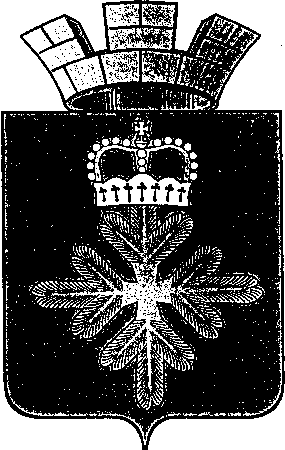 РАСПОРЯЖЕНИЕАДМИНИСТРАЦИИ ГОРОДСКОГО ОКРУГА ПЕЛЫМОб утверждении плана основных мероприятий, посвященных Дню солидарности в борьбе с терроризмом, проводимых на территории городского округа ПелымВ соответствии с Федеральным законом от 13 марта 1995 года № 32-ФЗ «О днях воинской славы и памятных датах России», комплексным планом противодействия идеологии терроризма в Российской Федерации на 2013-2018 годы, утвержденного Президентом Российской Федерации 26.04.2013 № Пр-1069, в целях обеспечения подготовки и проведения 03 сентября 2018 года на территории городского округа Пелым мероприятий, посвященных Дню солидарности в борьбе с терроризмом1. Провести в п. Пелым 03 сентября 2018 года мероприятия, посвященные Дню солидарности в борьбе с терроризмом.2. Утвердить план основных мероприятий, посвященных Дню солидарности в борьбе с терроризмом, проводимых на территории городского округа Пелым.3. Руководителям:1) муниципальных образовательных учреждений и учреждений культуры (Смирнова Т.А., Полывода Л.А., Фомина Н.П., Ульянова И.А., Касимова С.В., Шашмурина Е.М.):- организовать и провести мероприятия, посвященные Дню солидарности в борьбе с терроризмом, согласно плана основных мероприятий;- предоставить отчет о проведении мероприятий 04 сентября 2018 года.2) муниципальных предприятий и учреждений городского округа Пелым принять участие в проведении мероприятий, посвященных Дню солидарности в борьбе с терроризмом, согласно плана основных мероприятий.4. Рекомендовать начальнику отделения полиции № 9 п. Пелым межмуниципального отдела Министерства внутренних дел России «Ивдельский» Ю.В. Коновалову усилить контроль за состоянием общественного порядка и безопасности граждан на территории п. Пелым 03 сентября 2018 года.5. Контроль за исполнением настоящего распоряжением возложить на заместителя главы администрации городского округа Пелым А.А. Пелевину.Глава городского округа Пелым                                                              Ш.Т. АлиевУТВЕРЖДЕН:распоряжением администрации городского округа Пелым от 22.08.2018 № 159  План основных мероприятий, посвященных Дню солидарности в борьбе с терроризмом, проводимых на территории городского округа Пелымот 22.08.2018 № 159  п. Пелым№ДатаНаименование мероприятия Место проведенияОтветственный31.08.2018Проведение инструктажа с работниками, обучающимися (воспитанниками) по теме:- обеспечение безопасности в учреждении и вне учреждения.Учреждения и предприятия городского округа ПелымРуководители учреждений и предприятий городского округа Пелым01.09.2018Информационный стенд  «Мир в наших сердцах»Библиотека п. АтымьяЗ.И. Вострикова03.09.2018Тематический час, посвящённый Дню солидарности в борьбе с терроризмом «Молодежь против террора».МКУК «ДК п. Атымья»О.В. Меньшова03.09.2018Акция ко дню солидарности в борьбе с терроризмом «Голубь мира»МКУК «ДК п. Атымья»Н.А. Войнова03.09.2018Информационный стенд «Наш мир без террора»МКУК «ДК п.Пелым»Е.А. Черненко03.09.2018Размещение информации в учреждениях на информационных стендахУчреждения городского округа ПелымРуководители учреждений03.09.2018Беседа.«Психологические рекомендации поведения при возникновении экстремальных ситуаций»МКОУ ДОД «ДШИ»И.А. Иванова03.09.2018Оформление стенда «Антитеррористическая безопасность»МАДОУ д/с №2 «Колобок» п. ПелымН.П. Фомина03.09.2018Урок памяти«Мы помним тебя, Беслан!»МКОУ СОШ №1 п. ПелымКлассные руководители03.09.2018Рисунки на асфальте«Мы хотим в мире жить»МКОУ СОШ №1 п. ПелымО.И. БычковаТ.М. Протченко03.09.2018Инструктажи«Терроризм, как не стать жертвой»МКОУ СОШ №1 п. ПелымА.Н. Балакова03.09.2018Обзорная выставка«Терроризм угроза Человечеству»МКОУ СОШ №1 п. ПелымБиблиотекарьТ.М. Протченко03.09.2018Классные часы, посвященные  толерантности, как выражению  негативного отношения к насилию, агрессии и терроризмуМКОУ СОШ №1 п. ПелымКлассные руководители03.09.2018Разработка и распространение листовок, буклетов антитеррористической направленности                             (с привлечением волонтеров)П. ПелымН.Г. СадртдиноваК.А. Шалина03.09.2018Размещение материалов антитеррористической направленности на информационных стендах городского округа ПелымП.ПелымН.Г. Садртдинова,Волонтеры городского округа Пелым04.09.2018Тематические беседы с детьми о действиях при обнаружении посторонних предметовМАДОУ д/с №2 «Колобок» п. ПелымВоспитатели групп09.09.2018Книжная выставка «За» -культуру мира, «против» - терроризмаБиблиотекап. ПелымИ.Е. СобянинаСентябрьСтатья в газете «Памятка антитеррористической безопасности»Газета «Пелымский Вестник»Е.В. КорнееваСентябрьЦикл видеороликов «У терроризма нет будущего»Канал «Первое Пелымское Телевидение»И.В. Ветошкина